Můj nový životVe dnech 19. 9. – 20. 9. 2013 měli naši žáci možnost navštívit výstavu Můj nový život v Městském muzeu Blatná. Této výstavy se zúčastnili především žáci vyšších ročníků. Výstava byla zahájena 19. 9. 2013 paní Kamilou Bendorfovou a MUDr. Lucií Cingrošovou.Fotografka, publicistka a cestovatelka Kamila Bendorfová poskytla komentář ke každé fotografii. Žáci se tak dozvěděli vše podstatné nejenom o nádorovném onemocení a jeho léčbě, ale i o běžných radostech a starostech nemocných dětí.Paní Kamile Bendorfové bychom chtěli poděkovat za její ochotu a velmi zajímavý výklad. Navštívit takovouto jedinečnou výstavu a mít možnost hovořit přímo s autorem všech fotografií zanechalo hlubokou stopu v každém z žáků.  Navíc tato výstava přímo vybízí k myšlence, jak vše zdánlivě důležité se ve světle této často zhoubné nemoci jeví jako nepodstatné a pomíjivé.                                                                                            Monika Benešová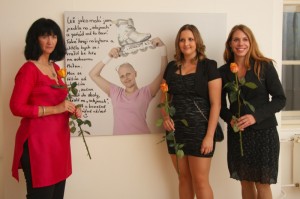 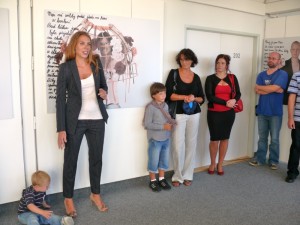 